Go Circuit   ชุดทดลองวงจรไฟฟ้าอย่างง่าย                                                     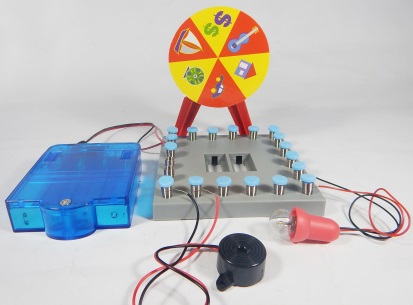                                                                รหัสสินค้า              SK 0221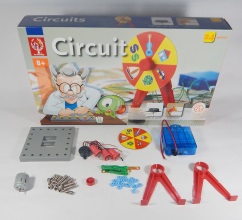                                                                                                                  หมวดหมู่                              	                    ราคา                       -  บาท                                                                                        สถานะสินค้า            พร้อมส่ง                                                                                                                  อายุ                       8  ปีขึ้นไป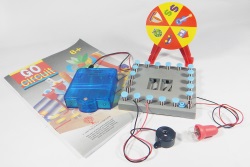 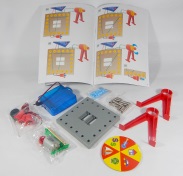 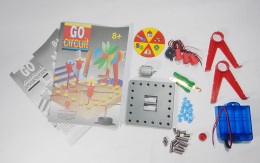                                                                                                                  ประเภทวัสดุ             -                                                                    Share   รายละเอียด            ชุดทดลองเกี่ยวกับวงจรไฟฟ้าที่ถูกออกแบบมาให้เด็กทำการทดลอง เรียนรู้ และสนุกสนานไปกับการต่อวงจรรูปแบบต่างๆ   ผ่านอุปกรณ์ในชุดซึ่งประกอบไปด้วย วงจรหลอดไฟ, วงจรออดไฟฟ้า, วงจรมอเตอร์,วงจรตัวต้านทาน และอื่นๆอีกมากมาย ซึ่งจะเป็นอุปกรณ์เกี่ยวกับการทดลองทางไฟฟ้าอย่างง่ายที่เหมาะสมกับเด็กอายุ 8 ปีขึ้นไป มาพร้อมคู่มือ 2 ชุด เป็นคู่มือทีมีคำอธิบายเกี่ยวกับวิธีการประกอบอุปกรณ์ สอดแทรกเกร็ดความรู้เกี่ยวกับวงจรไฟฟ้า และมีตัวอย่างกิจกรรมเกี่ยวกับวงจรไฟฟ้ากว่า 20 กิจกรรมและ 4  เกมวงจรไฟฟ้า โดยจะเป็นกิจกรรมที่เริ่มจากกิจกรรมระดับพื้นฐานไปจนถึงกิจกรรมที่มีความซับซ้อนมากยิ่งขึ้น ให้เด็กฝึกคิดและวางแผนการทดลองอย่างเป็นระบบตามกระบวนการทางวิทยาศาสตร์ ส่วนคู่มืออีกเล่มเป็นรูปภาพการต่อวงจรที่ใช้สีในรูปภาพเหมือนกับสีของอุปกรณ์ในชุดจะทำให้เด็กง่ายต่อการทำความเข้าใจและทำให้การต่อวงจรไฟฟ้าเป็นเรื่องที่ง่ายมากยิ่งขึ้น สุดท้ายเด็กจะได้เรียนรู้เกี่ยวกับ การเกิดวงจรไฟฟ้า, การทำให้หลอดไฟดับ-สว่าง, ความแตกต่างระหว่างวงจรไฟฟ้าแบบขนานและอนุกรม, การต่อวงจร และทฤษฎีที่สำคัญทางวงจรไฟฟ้า เหมาะสำหรับเด็กอายุ 8 ปีขึ้นไป สำหรับเป็นการปูพื้นฐานทางวิทยาศาสตร์เพื่อนำความรู้ไปต่อยอดในอนาคตอุปกรณ์ในชุด1. แผ่นวงจร(1)                        2. แผงแบตเตอรี่ (1)                      3. ออดไฟฟ้า (1)4. มอเตอร์ (1)                         5.ขาตั้งมอเตอร์ (2)                        6. หลอดไฟ(3)7. ตัวต้านทาน(2)                     8.ลวด (2)                                    9.อิเล็กโทรด (2)10. สปริงและฝาปิด (20)         11. คู่มือ (2)ตัวอย่างกิจกรรมในชุดตัวอย่างกิจกรรมจากทั้งหมด 4 เกม 20 กิจกรรม เช่นกิจกรรมวงจรหลอดไฟแบบขนานกิจกรรมวงจรหลอดไฟแบบอนุกรมกิจกรรมวงจรมอเตอร์แบบขนานและอนุกรม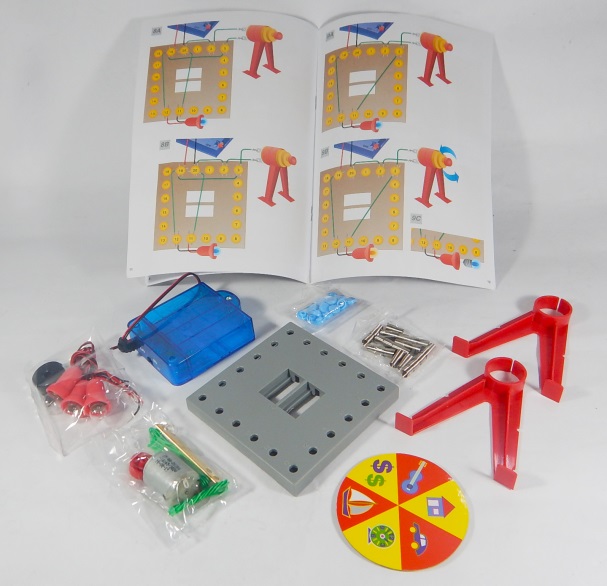 กิจกรรมวงจรออดไฟฟ้ากิจกรรมวงจรมอเตอร์หลอดไฟกิจกรรมวงจรตัวต้านทานกิจกรรมสัญญาณกันขโมยกิจกรรมสร้างกระแสไฟเกม Submarineเกม True or False